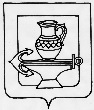 Муниципальное бюджетное общеобразовательное учреждение гимназия имени Героя Советского Союза П.А. Горчакова с. Боринское Липецкого муниципального района Липецкой области(МБОУ гимназия с. Боринское)Согласовано								Утвержденона заседании педагогического совета                                           директор гимназииПротокол № __ от _________2016   г.                                        __________ С.П. Щербатых                                                                                         Приказ №___  от ___________ 2016г.Регистрационный номер№ _ от _________2016   г.ПОЛОЖЕНИЕ  О ШКОЛЬНОЙ  СЛУЖБЕ ПРИМИРЕНИЯ ОБЩИЕ ПОЛОЖЕНИЯ1.1. Школьная Служба Примирения (далее - ШСП) является социальной службой, действующей в гимназии на основе добровольческих усилий учащихся.1.2. Школьная Служба примирения действует на основании:Конституции Российской Федерации;Гражданского кодекса Российской Федерации;Семейного кодекса Российской Федерации;Федерального закона от 24.07.1998 г. № 124-ФЗ «Об основных гарантиях прав ребенка в Российской Федерации»;Федерального закона от 29.12.2012 г. № 273-ФЗ «Об образовании в Российской Федерации»;Федерального закона от 27.07.2010 г. № 193-ФЗ «Об альтернативной процедуре урегулирования споров с участием посредника» процедуре медиации;Конвенция о правах ребенка;Национальной стратегией действий в интересах детей 2012-2017 гг., утвержденной указом Президента Российской Федерации от 01.06.2012 № 761;Настоящего Положения. 2. ЦЕЛИ И ЗАДАЧИ СЛУЖБЫ ПРИМИРЕНИЯ2.1. Целью деятельности ШСП является содействие профилактике правонарушений и социальной реабилитации участников конфликтных и криминальных ситуаций на основе принципов восстановительного правосудия.2.2.  Задачами деятельности ШСП являются:- проведение примирительных программ для участников школьных конфликтов и ситуаций криминального характера;- обучение школьников методам урегулирования конфликтов.3. ПРИНЦИПЫ ДЕЯТЕЛЬНОСТИ СЛУЖБЫ ПРИМИРЕНИЯДеятельность службы примирения основана на следующих принципах:3.1. Добровольность, предполагающая как добровольное участие гимназистов в организации работы службы, так и обязательное согласие сторон, вовлеченных в конфликт, на участие в примирительной программе.3.2. Конфиденциальность, предполагающая обязательство службы примирения не разглашать полученные в ходе программ сведения. Исключение составляет информация о возможном нанесении ущерба  жизни, здоровья и безопасности.3.3.  Нейтральность, запрещающая членам службы примирения принимать сторону одного из участников конфликта. Нейтральность предполагает, что служба примирения не выясняет вопрос о виновности или невиновности той или иной стороны, а является независимым посредником, помогающим сторонам самостоятельно найти решение.4. ПОРЯДОК ФОРМИРОВАНИЯ СЛУЖБЫ ПРИМИРЕНИЯ4.1. В состав ШСП могут входить школьники 7-11-х классов, прошедшие обучение проведению примирительных программ.4.2. Руководителем ШСП может являться социальный педагог, психолог или иной педагогический работник гимназии, на которого возлагаются обязанности по руководству ШСП приказом директора гимназии.4.3.  Вопросы членства в ШСП, требований к гимназистам, входящим в состав ШСП, и иные вопросы, не регламентированные настоящим Положением, могут определяться уставом, принимаемым ШСП самостоятельно.5. ПОРЯДОК РАБОТЫ ШСП5.1. ШСП может получать информацию о случаях конфликтного или криминального характера от педагогов, учащихся, администрации гимназии, членов ШСП.5.2. ШСП самостоятельно принимает решение о возможности или невозможности примирительной программы в каждом конкретном случае. При необходимости о принятом решении информируются администрация гимназии.5.3. Примирительная программа осуществляется в случае согласия конфликтующих сторон на участие в данной программе. Если действия одной или обеих сторон могут быть квалифицированы как правонарушение, для проведения программы необходимо также согласие родителей.5.4. В случае, если примирительная программа планируется на этапе дознания или следствия, необходимо согласовать ее проведение с администрацией гимназии, при необходимости - с соответствующими органами внутренних дел.5.5.  Переговоры с родителями и должностными лицами проводит руководитель ШСП.5.6. Если конфликтующие стороны не достигли возраста 10 лет, примирительная программа проводится с согласия классного руководителя.5.7. Примирительная программа не может проводиться по фактам правонарушений, связанных с употреблением наркотиков и крайними проявлениями жестокости. В примирительной программе не могут участвовать лица, имеющие психические заболевания.5.8. ШСП самостоятельно определяет сроки и этапы проведения программы в каждом отдельном случае.5.9.  В случае, если в ходе примирительной программы конфликтующие стороны пришли к соглашению, достигнутые результаты фиксируются в примирительном договоре.5.10. При необходимости ШСП передает копию примирительного договора администрации гимназии. ШСП осуществляет контроль за выполнением обязательств, взятых на себя сторонами в примирительном договоре (но не несет ответственности за их выполнение).5.11. При возникновении проблем в выполнении обязательств ШСП помогает сторонам осознать причины трудностей и пути их преодоления.5.12. При необходимости ШСП содействует в предоставлении участникам примирительной программы доступа к услугам по социальной реабилитации.6. ОРГАНИЗАЦИЯ ДЕЯТЕЛЬНОСТИ СЛУЖБЫ ПРИМИРЕНИЯ6.1.  ШСП по согласованию с администрацией гимназии предоставляется помещение для сборов и проведения примирительных программ, а также возможность использовать иные ресурсы гимназии: оборудование, оргтехнику, канцелярские принадлежности, средства информации и др.6.2. Должностные лица гимназии оказывают службе примирения содействие в распространении информации о деятельности службы среди педагогов и гимназистов.6.3.  ШСП имеет право пользоваться услугами психолога, социального педагога и других специалистов гимназии.6.4. Администрация гимназии содействует взаимодействию ШСП с социальными службами и другими организациями.6.5.  В случае проведения примирительной программы по факту, по которому возбуждено уголовное дело, администрация гимназии может ходатайствовать о приобщении к материалам дела примирительного договора, а также иных документов в качестве материалов, характеризующих личность обвиняемого, подтверждающих добровольное возмещение имущественного ущерба и иные действия, направленные на заглаживание вреда, причиненного потерпевшему.7. ЗАКЛЮЧИТЕЛЬНЫЕ ПОЛОЖЕНИЯ7.1. Настоящее Положение вступает в силу с момента утверждения. 7.2. Изменения в настоящее Положение вносятся директором гимназии по предложению ШСП.